Dictée d’entraînement 1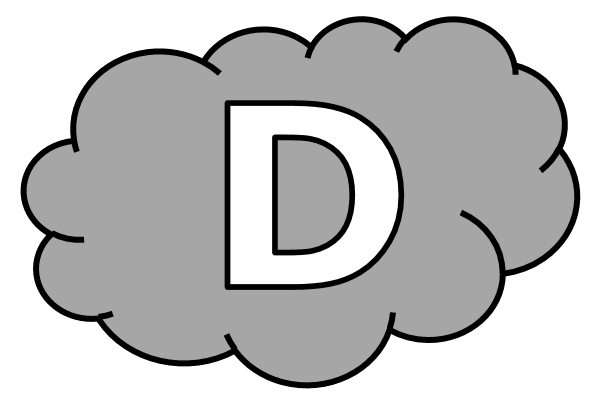 Au ...................................... , les .................................... s’ouvrent et les ....................................... sortent. D’abord ................................... petites, elles s’................................ ensuite ........................................ .Dictée d’entraînement 2.............................. jour d’..................... , quand le .............................. est au plus .............................. , je m’............................................. au .......................... du chêne, sur une terre ............................................ protégée par les ............................................... .Dictée d’entraînement 3Au .............................. de ..................................... ............................. se déploie une ...................................... fleur, ....................................... par la ................................ qui circule des ...................................... ........................... les extrémités de la ............................................... .Dictées flashs - Liste 5					Prénom : ...................................................Dictée bilanLes ............................. ............................................. plus .................................. .............. s’................................................. . Les ...................................... ............... ............................................ de .............................. . Ils .......................................... tant que leurs ................................. s’................................................ . Des petites .................................. , recouvertes de duvet .............. encore fripées, ..................................... une tête .......................................... . Les ......................................... s’.............................................. ........................... la lumière du soleil. ................................... jour, ils .......................................... plus ............................. . Les .................................... ............... ......................................... le long de la .................................. .Dictées flashs - Liste 5Dictée d’entraînement 1Pendant la dictée, cherche et recopie les bons mots :petites - allongent - feuilles - printemps - bourgeonsAu ................................... , les ....................................... s’ouvrent et les ........................................ sortent. D’abord toutes ..................................... , elles s’...................................... ensuite rapidement.Dictées flashs - Liste 5Dictée d’entraînement 2Pendant la dictée, cherche et recopie les bons mots :humide - allonge - feuilles - Chaque - soleil................................. jour d’été, quand le ...................................... est au plus haut, je m’...................................... au pied du chêne, sur une terre ........................................ protégée par les ................................................ .Dictées flashs - Liste 5Dictée d’entraînement 3Pendant la dictée, cherche et recopie les bons mots :racines - sève - chaque - plante - grandeAu bout de ................................ tige se déploie une ................................ fleur, nourrie par la ........................... qui circule des ............................... vers les extrémités de la ........................................... .Dictées flashs - Liste 5Dictée bilanPendant la dictée, cherche et recopie les bons mots :écailles - feuilles - haut - bourgeons - vers - humide - allongeront - chaudsLes jours seront plus .............................. et s’....................................... . Les ...................................... se gonfleront de sève. Ils grossiront tant que leurs ....................................... s’écarteront. Des petites ..................................... , recouvertes de duvet et encore fripées, pointeront une tête ............................................. . Les rameaux s’élanceront ......................... la lumière du soleil. Chaque jour, ils pousseront plus ............................ . Les feuilles se déplieront le long de la tige.CompétenceDans le texteRéussiteJe sais écrire les mots de la liste.13Je sais faire les accords dans le groupe nominal.7Je sais faire les accords entre le verbe et le sujet.9Je sais écrire les homophones grammaticaux.4